Banking Options TestAfter completing research online and recording the information, please answer the following questions:Use the Venn diagram to compare/contrast a bank to a credit union. Provide 3 examples in each section. (If answering electronically, use text boxes in the sections).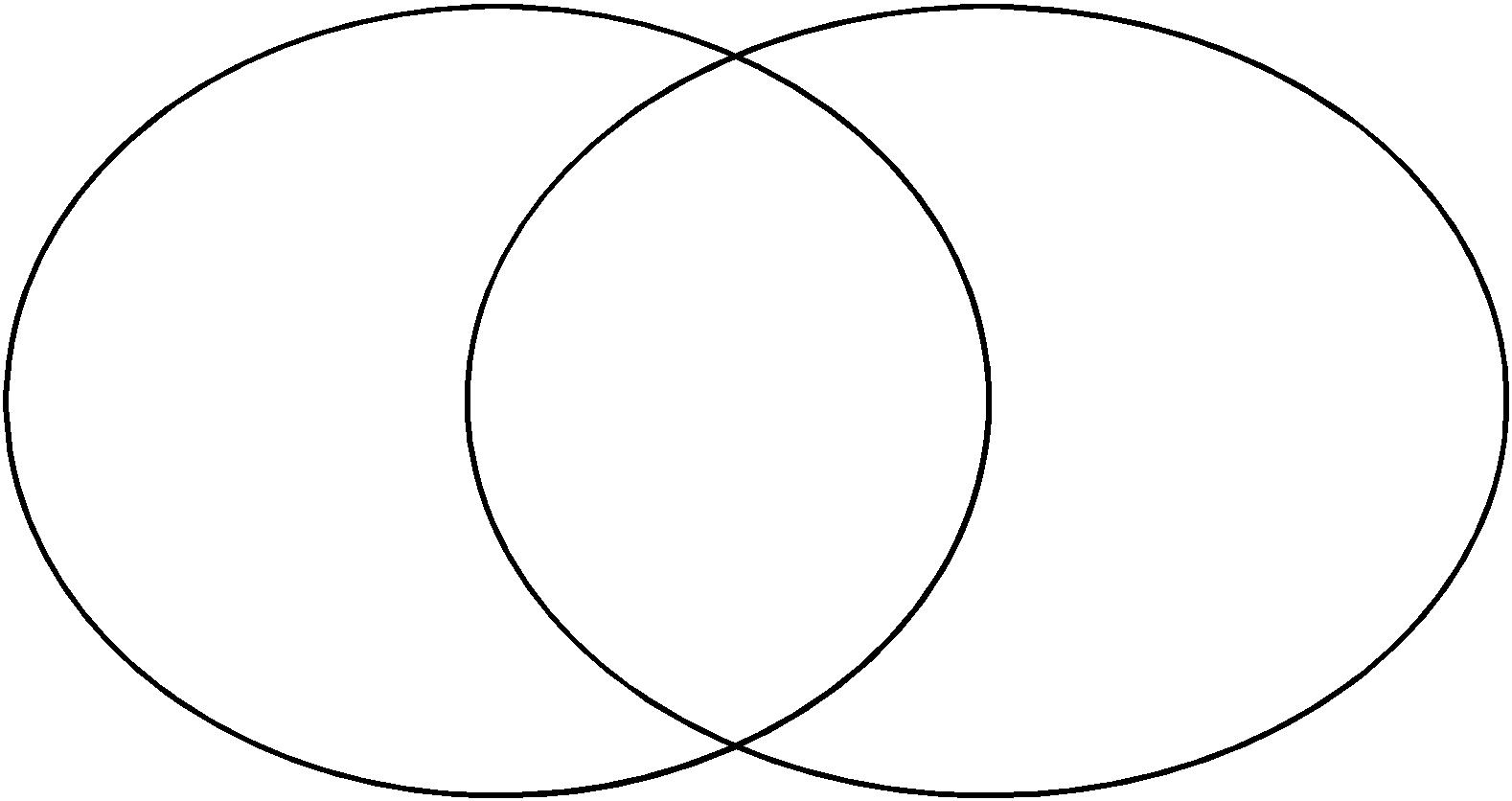 Of the information you looked through and gathered, what currently is your final decision on a personal banking option? Why?  (If answering electronically, use the provided; otherwise write below the box).If you could give one piece of advice to a younger family member or friend, when it comes to banking options, what would it be? (If answering electronically, use the provided; otherwise write below the box).